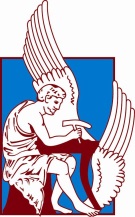 Μετά τη θετική μου αξιολόγηση και την έγκριση της αίτησής μου και 2 μήνες πριν τη προγραμματισμένη έναρξη της. Ενημερώνω το γραφείο Erasmus σε περίπτωση που θα πραγματοποιήσω την πρακτική άσκηση μετά την αποφοίτησή μου ή ενώ έχω ανακηρυχθεί πτυχιούχος. (Συμπληρώνω τη σχετική Υπεύθυνη Δήλωση που μου χορηγεί το γραφείο.)Υπογράφεται το Learning Agreement for Traineeship από εμένα, το αρμόδιο άτομο στον φορέα στον οποίο θα απασχοληθώ και από τον Ακαδημαϊκό Υπεύθυνο της Σχολής μου. Για οδηγίες συμπλήρωσης, διαβάζω το έγγραφο “Guidelines to the learning agreement”. Ζητάω την έκδοση της Ευρωπαϊκής Κάρτας Ασφάλισης Ασθένειας από τον ασφαλιστικό μου φορέα. Αν είμαι ασφαλισμένος στο Ίδρυμα στο οποίο φοιτώ, αιτούμαι την έκδοσή του από το αρμόδιο Τμήμα/Υπηρεσία. Σε περίπτωση που δεν έχω καμία ασφάλιση, μεριμνώ για ιδιωτική. Φροντίζω ώστε πριν τη σύνταξη της Σύμβασης Επιχορήγησης και πριν την αναχώρησή μου, να είμαι καλυμμένος με ιδιωτική ασφάλιση α) Προσωπικού Ατυχήματος και β) Αστικής Ευθύνης Υπέρ Τρίτων σε περίπτωση που αυτές δεν καλύπτονται από τον φορέα υποδοχής. *** Φροντίζω να διατηρώ τραπεζικό λογαριασμό στον οποίο είμαι 1ος, 2ος ή 3ος δικαιούχος. Αποστέλλω στο γραφείο Erasmus του Πολυτεχνείου Κρήτης (erasmus-plus@tuc.gr ) σε σαρωμένα αντίτυπα τα παρακάτω έγγραφα: α) το πρώτο δίφυλλο του τραπεζικού λογαριασμού μου, που αναγράφεται ο αριθμός λογαριασμού, το IBAN, το όνομά μου ως δικαιούχος ή ως συνδικαιούχος, εναλλακτικά, screenshot από την εφαρμογή του κινητούβ) την Ευρωπαϊκή Κάρτα Ασφάλισης Ασθένειας, (ή βεβαίωση που μου έχει χορηγηθεί μέχρι την έκδοσή της) όπου αναγράφεται το ονοματεπώνυμό μου, η ημερομηνία έναρξης και λήξης της κάρτας, ο λογικός αριθμός.γ) σε περίπτωση ιδιωτικής ασφάλειας, αποστέλλω το ασφαλιστήριο συμβόλαιο το οποίο αναγράφει τον αριθμό του ασφαλιστηρίου, το όνομα του μετακινούμενου φοιτητή, το χρονικό διάστημα κάλυψης, τη χώρα προορισμού. Προσοχή!!! -> Η ασφάλιση θα πρέπει να με καλύπτει από την 1η ημέρα της πρακτικής μου έως και την τελευταία και για ολόκληρο το 24ωρο της 1ης και της τελευταίας ημέρας !!! δ) το έντυπο FICHE και την Υ/Δήλωση όπου δηλώνω αν θα μετακινηθώ ως φοιτητής/ήτρια ή ως πρόσφατα απόφοιτος/η. Την Υ/Δ μπορώ να την υπογράψω και ψηφιακά μέσω του GOV.gr Πραγματοποιώ το γλωσσικό τεστ στην πλατφόρμα της Ευρωπαϊκής Επιτροπής EU Academy και αποστέλλω το αποτέλεσμα στο γραφείο Erasmus. Διαβάζω το έντυπο με τις οδηγίες υποβολής του γλωσσικού τεστ που μου έχει στείλει το γραφείο ErasmusΠροσοχή!!!! -> Μέσω της πλατφόρμας EU Academy έχω τη δυνατότητα δωρεάν εκμάθησης όχι μόνο της γλώσσας εργασίας αλλά και της γλώσσας της χώρας υποδοχής! Συμπλήρωση & Υπογραφή Σύμβασης Επιχορήγησης -> Όσοι έχετε ψηφιακή υπογραφή μπορείτε να υπογράψετε ψηφιακά. Όσοι δεν έχετε ψηφιακή υπογραφή μπορείτε να βεβαιώσετε την υπογραφή σας μέσω της υπηρεσίας “ψηφιακή βεβαίωση εγγράφου” του gov.gr (https://www.gov.gr/ipiresies/polites-kai-kathemerinoteta/psephiaka-eggrapha-gov-gr/psephiake-bebaiose-eggraphou)Αρχικά περνάτε την υπογραφή σας στο αντίστοιχο πεδίο στη σύμβαση και συμπληρώνετε τον τόπο και την ημερομηνία υπογραφής. Στη συνέχεια μπαίνετε στο gov για την ολοκλήρωση της διαδικασίας βεβαίωσης του εγγράφου. Σιγουρεύομαι ότι έχω πάρει μαζί μου την Ευρωπαϊκή Κάρτα Ασφάλισης. Προσοχή!!! Η Ευρωπαϊκή Κάρτα Ασφάλισης, ή η ιδιωτική ασφάλιση, πρέπει να είναι σε ισχύ, καθ’ όλη τη διάρκεια της παραμονής μου στο εξωτερικό. Σε περίπτωση που αυτή λήξει νωρίτερα ζητάω επανέκδοση, και αποστέλλω τον λογικό αριθμό και σαρωμένο αντίγραφο στο γραφείο Erasmus του Πολυτεχνείου Κρήτης.  Σιγουρεύομαι ότι έχω κάνει / θα κάνω δήλωση μαθημάτων στη Σχολή μου για το εξάμηνο κατά το οποίο θα απουσιάζω. Αυτό δεν ισχύει για τους πρόσφατα αποφοιτήσαντες φοιτητές. Φροντίζω να εξουσιοδοτήσω στην Αστυνομία ένα δικό μου άτομο εμπιστοσύνης, «προκειμένου να προβεί αντί εμού σε οποιαδήποτε συναλλαγή ή νόμιμη ενέργεια κατά τη διάρκεια της απουσίας μου.» Πλέον με τις υπηρεσίες που προσφέρει το GOV.gr πιθανόν να μη χρειαστεί κάτι τέτοιο. Στέλνω τα εισιτήρια/boarding passes της μετάβασης από το Ίδρυμά μου προς τον φορέα πρακτικής άσκησης. Φροντίζω όπου είναι εφικτό για ηλεκτρονική έκδοση εισιτηρίων/boarding passes για να είναι εύκολη η αποστολή τους στο γραφείο Erasmus. Σε περίπτωση που η αφετηρία μου είναι διαφορετική από την έδρα του Ιδρύματος μου, συνυποβάλλω Υ/Δ στην οποία τεκμηριώνω τον λόγο που ξεκινάω από άλλη αφετηρία.Κατά τη διάρκεια της κινητικότητας Erasmus+ για Πρακτική Εάν υπάρχουν αλλαγές στα καθήκοντα που μου έχουν ανατεθεί και στο αντικείμενο εργασίας, συμπληρώνω και εγώ και το αρμόδιο άτομο στο χώρο που εργάζομαι το έντυπο Changes to Learning Agreement. Αφού το υπογράψω εγώ, το δίνω για υπογραφή στον υπεύθυνο του φορέα υποδοχής και στη συνέχεια το στέλνω για υπογραφή στον Ακαδημαϊκό Υπεύθυνο του Ιδρύματος στο οποίο φοιτώ. Όταν μπουν όλες οι υπογραφές το στέλνω στο γραφείο Erasmus του Ιδρύματός μου και του Πολυτεχνείου Κρήτης erasmus@isc.tuc.gr Εάν επιθυμώ να ζητήσω παράταση της χρονικής διάρκειας της πρακτικής άσκησης, στέλνω ένα αίτημα μέσω e-mail στο γραφείο Erasmus του Πολυτεχνείου Κρήτης, με κοινοποίηση στο γραφείο Erasmus του Ιδρύματός μου, ένα τουλάχιστον μήνα πριν τη λήξη της πρακτικής . Θα πρέπει να ζητήσω απόδειξη ανάγνωσης. Το γραφείο Erasmus θα εξετάσει το αίτημα λαμβάνοντας υπ’ όψιν τη διαθέσιμη χρηματοδότηση και θα απαντήσει άμεσα. Σε περίπτωση που εγκριθεί η παράταση, θα πρέπει να συμπληρωθεί και να υπογραφεί από τα τρία μέρη (φοιτητή, υπεύθυνο άτομο στον φορέα υποδοχής, Ακαδημαϊκό Υπεύθυνο Erasmus+ της οικείας Σχολής) το έντυπο Changes to Learning Agreement. Στο έντυπο αυτό θα αποτυπώνονται τα καθήκοντα που θα ανατεθούν στον φοιτητή κατά τη διάρκεια της χρονικής παράτασης. Αφού το υπογράψω εγώ, το δίνω για υπογραφή στον υπεύθυνο του φορέα υποδοχής και στη συνέχεια το στέλνω για υπογραφή στον Ακαδημαϊκό Υπεύθυνο του Ιδρύματος στο οποίο φοιτώ. Όταν μπουν όλες οι υπογραφές το στέλνω στο γραφείο Erasmus του Ιδρύματός μου και του Πολυτεχνείου Κρήτης erasmus-plus@tuc.gr Προσοχή!!! Σε περίπτωση χορήγησης παράτασης, μεριμνώ ώστε η Ευρωπαϊκή Κάρτα Ασφάλειας Ασθένειας καθώς και οι Ασφάλειες Ατυχήματος και Αστικής Ευθύνης να είναι σε ισχύ. Σε περίπτωση που λήγουν, θα πρέπει να ζητήσω παράταση/ανανέωση της ισχύς τους, για όλη τη διάρκεια της συνολικής παραμονής του στο εξωτερικό, από τους αντίστοιχους φορείς που τα έχουν χορηγήσει. Πριν την αναχώρησή μου από τον φορέα εργασίας του εξωτερικού, φροντίζω να συμπληρωθούν / υπογραφούν / σφραγιστούν τα έγγραφα α) Certificate of Attendance β) After the Mobility στα οποία αναγράφεται η ημερομηνία έναρξης της πρακτικής μου στον φορέα υποδοχής & η ημερομηνία ολοκλήρωσης των εκεί υποχρεώσεων. Τα έγγραφα αυτά πρέπει να φέρουν οπωσδήποτε τη σφραγίδα (αν υπάρχει) και την υπογραφή του Υπευθύνου στον φορέα Υποδοχής. Προσοχή!!!  Το Certificate of Attendance, το κρατάω για τον προσωπικό που φάκελο. Στέλνω σε μορφή pdf αντίγραφο του learning agreement After the mobility καθώς και αντίγραφο του Certificate of Attendance στο γραφείο Erasmus. Μετά την ολοκλήρωση της κινητικότητας Μετά την ολοκλήρωση της κινητικότητας, θα λάβω από την Ευρωπαϊκή Επιτροπή ηλεκτρονικό αίτημα συμπλήρωσης της Έκθεσης Σπουδών φοιτητή (EU Survey), η οποία συμπληρώνεται ηλεκτρονικά από εμένα προσωπικά. Προσκομίζω/ αποστέλλω στο γραφείο Erasmus του Πολυτεχνείου Κρήτης τα: α) During the Mobility (αν δεν έχουν υπάρξει αλλαγές αυτό το έντυπο δεν προσκομίζεται β) After the Mobility γ) Certificate of Attendance σχετικά με τις πραγματικές ημερομηνίες έναρξης και λήξης της κινητικότητας.  Στέλνω τα εισιτήρια/boarding passes της μετάβασης από τον φορέα πρακτικής άσκησης προς το Ίδρυμά μου. Φροντίζω όπου είναι εφικτό για ηλεκτρονική έκδοση εισιτηρίων/boarding passes για να είναι εύκολη η αποστολή τους στο γραφείο Erasmus. Σε περίπτωση που ο τελικός προορισμός μου, είναι διαφορετικός από την έδρα του Ιδρύματος μου, συνυποβάλλω Υ/Δ στην οποία τεκμηριώνω τον λόγο που επιστρέφω σε διαφορετική τοποθεσία από αυτήν της έδρας του Ιδρύματός μου. Το Γραφείο Erasmus του Πολυτεχνείου Κρήτης, αποστέλλει αντίγραφα των παραπάνω στο Γραφείο Erasmus του Ιδρύματος που φοιτώ, ώστε να προωθηθούν στη Γραμματεία του Τμήματός μου και να ακολουθηθούν όλες οι προβλεπόμενες διαδικασίες [αναγνώρισης / καταχώρησης / αναγραφής στο Παράρτημα Διπλώματος (Diploma Supplement)]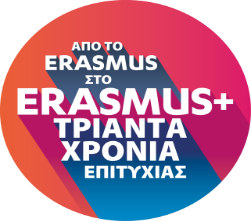 ***Σχετικά με τις ασφαλίσεις, οι καλύψεις που θα πρέπει να έχετε:  Συγκεκριμένα οι μετακινούμενοι φοιτητές για πρακτική άσκηση, θα πρέπει να καλύπτονται υποχρεωτικά από τρία είδη ασφάλειας: α) υγείας (η οποία συμπεριλαμβάνει ιατροφαρμακευτική και νοσοκομειακή περίθαλψη), β) ατυχήματος γ) αστικής ευθύνης υπέρ τρίτων. Όσον αφορά την ασφάλιση υγείας, οι περισσότεροι φοιτητές δικαιούνται να κάνουν αίτημα στον ασφαλιστικό τους φορέα για να λάβουν την Ευρωπαϊκή Κάρτα Ασφάλισης Ασθενείας (Ε.Κ.Α.Α.). Στις περιπτώσεις που η Ε.Κ.Α.Α. δεν έχει ισχύ (όπως για παράδειγμα στις χώρες εκτός Ευρωπαϊκής Ένωσης), τότε πρέπει να συνομολογηθεί ιδιωτική ασφάλιση υγείας, η οποία καλύπτεται από τον Συμμετέχοντα. Όσον αφορά την ασφάλιση προσωπικού ατυχήματος,  αυτή θα πρέπει να καλύπτει τον λήπτη για  προσωπικά ατυχήματα που απορρέουν από τα καθήκοντα του (ατυχήματα που προκαλούνται στο συμμετέχοντα στο χώρο εργασίας) και ειδικότερα για σωματικές βλάβες ή/και υλικές ζημίες που προκαλούνται σε αυτόν ως φυσικό πρόσωπο στο πλαίσιο των συνηθισμένων του δραστηριοτήτων στον εργασιακό χώρο, κατά τη διάρκεια της παραμονής του για πρακτική άσκηση σε χώρα επιλέξιμη στο πλαίσιο του Προγράμματος Erasmus+. Οι επιλέξιμες χώρες είναι οι χώρες της Ευρωπαϊκής Ένωσης και επιπρόσθετα οι: Ισλανδία, Λιχτενστάιν, Νορβηγία, Τουρκία, Σερβία και Δημοκρατία της Βόρειας ΜακεδονίαςΌσον αφορά την ασφάλιση γενικής αστικής ευθύνης υπέρ Τρίτων, ο λήπτης θα πρέπει να είναι εφοδιασμένος με ασφάλεια γενικής αστικής ευθύνης υπέρ τρίτων για σωματικές βλάβες ή/και υλικές ζημίες που θα προξενηθούν από αυτόν από αμέλειά του ως φυσικό πρόσωπο τουλάχιστον στο πλαίσιο των συνηθισμένων του δραστηριοτήτων στην εργασία του κατά τη διάρκεια της παραμονής του για πρακτική άσκηση σε χώρα επιλέξιμη στο πλαίσιο του Προγράμματος ERASMUS+.Συστήνουμε να προστεθούν επίσης εάν δεν καλύπτονται ήδη, περιπτώσεις δαπανών που δεν καλύπτονται από την Ε.Κ.Α.Α. όπως στις περιπτώσεις επείγουσας ιατρικής περίθαλψης ή επαναπατρισμού. Οι συγκεκριμένες καλύψεις δεν είναι υποχρεωτικές να γίνουν, ωστόσο συστήνεται από την  Εθνική Μονάδα συντονισμού του προγράμματος (ΙΚΥ) να υπάρχουν ως καλύψεις.ΠΡΟΣΟΧΗ! Να επισημάνετε στους ασφαλιστές σας ότι οι καλύψεις θα πρέπει να σας καλύπτουν όλο το 24ωρο, από την 1η ημέρα της πρακτικής έως και την τελευταία και όχι να ξεκινάνε στις 12:00μμ της 1ης ημέρας και να λήγουν στις 12:00μμ το μεσημέρι της τελευταίας ημέρας.